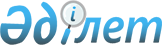 Аққұдық ауылдық округі әкімінің 2008 жылғы 22 желтоқсандағы № 1 "Аққұдық ауылдық округінің елді мекендерінің көшелеріне атау беру туралы" шешіміне өзгерістер енгізу туралыАқтөбе облысы Мәртөк ауданы Аққұдық ауылдық округі әкімінің 2018 жылғы 18 маусымдағы № 3 шешімі. Ақтөбе облысы Әділет департаментінің Мәртөк аудандық Әділет басқармасында 2018 жылғы 29 маусымда № 3-8-185 болып тіркелді
      Қазақстан Республикасының 2001 жылғы 23 қаңтардағы "Қазақстан Республикасындағы жергілікті мемлекеттік басқару және өзін-өзі басқару туралы" Заңының 35 бабына, Қазақстан Республикасының 2016 жылғы 06 сәуірдегі "Құқықтық актілер туралы" Заңының 50 бабына сәйкес, Аққұдық ауылдық округінің әкімі ШЕШІМ ҚАБЫЛДАДЫ:
      1. Аққұдық ауылдық округі әкімінің 2008 жылғы 22 желтоқсандағы № 1 "Аққұдық ауылдық округінің елді мекендерінің көшелеріне атау беру туралы" (нормативтік құқықтық актілердің мемлекеттік тіркеу тізілімінде № 3-8-70 болып енгізілген, 2009 жылғы 7 қаңтарында аудандық "Мәртөк тынысы" газетінде жарияланған) шешіміне келесідей өзгерістер енгізілсін:
      көрсетілген шешімінің қазақ тіліндегі мәтінінде "Бауржан Момышулы", "Сейфулин", "Қарабұтақ" сөздері "Бауыржан Момышұлы", "Сейфуллин", "Қарабұлақ" сөздерімен ауыстырылсын;
      шешімінің қазақ тіліндегі мәтіннің 2 тармағындағы "Рыбаковка" сөзі "Жаңажол" сөзімен ауыстырылсын;
      көрсетілген шешімінің орыс тіліндегі мәтінінде "Сейфулин" сөзі "Сейфуллин" сөзімен ауыстырылсын;
      шешімінің орыс тіліндегі мәтіннің 2 тармағындағы "Первомайка" сөзі "Жанажол" сөзімен ауыстырылсын.
      2. Осы шешімнің орындалуын бақылауды өзіме қалдырамын.
      3. Осы шешім оның алғашқы ресми жарияланған күнінен кейін күнтізбелік он күн өткен соң қолданысқа енгізіледі.
					© 2012. Қазақстан Республикасы Әділет министрлігінің «Қазақстан Республикасының Заңнама және құқықтық ақпарат институты» ШЖҚ РМК
				
      Аққұдық ауылдық округінің әкiмi 

Қ. Отаралин
